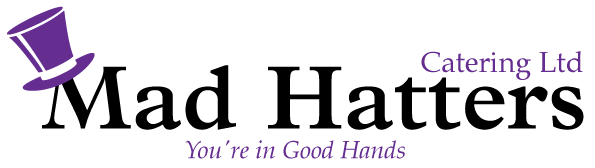 Hot Chinese Buffet £18.00 pp (inc vat)Chinese Chicken CurryVegetable Stir Fried Noodles (V)Egg Fried Rice (V)Sliced Beef in Oyster SauceVegetable Spring Rolls with Sweet Chill DipSpare Ribs in Barbeque SauceStir Fried Broccoli (V)Prawn Crackers …………………………………………………………………………Chinese Egg TartsPrice includes Disposable plates and Disposable Cutlery Hot Holding Equipment and vat.  There is a Minimum order of 30 people required                          